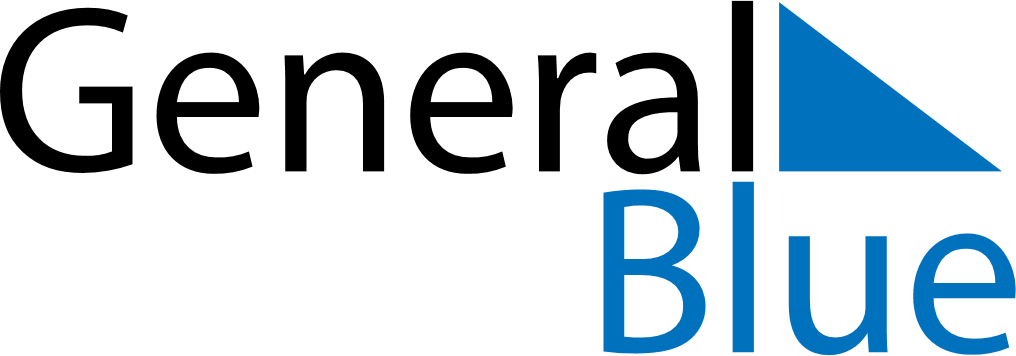 June 2024June 2024June 2024June 2024June 2024June 2024June 2024Kao Liao, Nakhon Sawan, ThailandKao Liao, Nakhon Sawan, ThailandKao Liao, Nakhon Sawan, ThailandKao Liao, Nakhon Sawan, ThailandKao Liao, Nakhon Sawan, ThailandKao Liao, Nakhon Sawan, ThailandKao Liao, Nakhon Sawan, ThailandSundayMondayMondayTuesdayWednesdayThursdayFridaySaturday1Sunrise: 5:47 AMSunset: 6:47 PMDaylight: 13 hours and 0 minutes.23345678Sunrise: 5:47 AMSunset: 6:48 PMDaylight: 13 hours and 0 minutes.Sunrise: 5:47 AMSunset: 6:48 PMDaylight: 13 hours and 1 minute.Sunrise: 5:47 AMSunset: 6:48 PMDaylight: 13 hours and 1 minute.Sunrise: 5:47 AMSunset: 6:48 PMDaylight: 13 hours and 1 minute.Sunrise: 5:47 AMSunset: 6:49 PMDaylight: 13 hours and 1 minute.Sunrise: 5:47 AMSunset: 6:49 PMDaylight: 13 hours and 2 minutes.Sunrise: 5:47 AMSunset: 6:49 PMDaylight: 13 hours and 2 minutes.Sunrise: 5:47 AMSunset: 6:50 PMDaylight: 13 hours and 2 minutes.910101112131415Sunrise: 5:47 AMSunset: 6:50 PMDaylight: 13 hours and 2 minutes.Sunrise: 5:47 AMSunset: 6:50 PMDaylight: 13 hours and 3 minutes.Sunrise: 5:47 AMSunset: 6:50 PMDaylight: 13 hours and 3 minutes.Sunrise: 5:47 AMSunset: 6:50 PMDaylight: 13 hours and 3 minutes.Sunrise: 5:47 AMSunset: 6:51 PMDaylight: 13 hours and 3 minutes.Sunrise: 5:47 AMSunset: 6:51 PMDaylight: 13 hours and 3 minutes.Sunrise: 5:48 AMSunset: 6:51 PMDaylight: 13 hours and 3 minutes.Sunrise: 5:48 AMSunset: 6:52 PMDaylight: 13 hours and 3 minutes.1617171819202122Sunrise: 5:48 AMSunset: 6:52 PMDaylight: 13 hours and 3 minutes.Sunrise: 5:48 AMSunset: 6:52 PMDaylight: 13 hours and 4 minutes.Sunrise: 5:48 AMSunset: 6:52 PMDaylight: 13 hours and 4 minutes.Sunrise: 5:48 AMSunset: 6:52 PMDaylight: 13 hours and 4 minutes.Sunrise: 5:48 AMSunset: 6:53 PMDaylight: 13 hours and 4 minutes.Sunrise: 5:49 AMSunset: 6:53 PMDaylight: 13 hours and 4 minutes.Sunrise: 5:49 AMSunset: 6:53 PMDaylight: 13 hours and 4 minutes.Sunrise: 5:49 AMSunset: 6:53 PMDaylight: 13 hours and 4 minutes.2324242526272829Sunrise: 5:49 AMSunset: 6:54 PMDaylight: 13 hours and 4 minutes.Sunrise: 5:50 AMSunset: 6:54 PMDaylight: 13 hours and 4 minutes.Sunrise: 5:50 AMSunset: 6:54 PMDaylight: 13 hours and 4 minutes.Sunrise: 5:50 AMSunset: 6:54 PMDaylight: 13 hours and 4 minutes.Sunrise: 5:50 AMSunset: 6:54 PMDaylight: 13 hours and 3 minutes.Sunrise: 5:50 AMSunset: 6:54 PMDaylight: 13 hours and 3 minutes.Sunrise: 5:51 AMSunset: 6:54 PMDaylight: 13 hours and 3 minutes.Sunrise: 5:51 AMSunset: 6:54 PMDaylight: 13 hours and 3 minutes.30Sunrise: 5:51 AMSunset: 6:55 PMDaylight: 13 hours and 3 minutes.